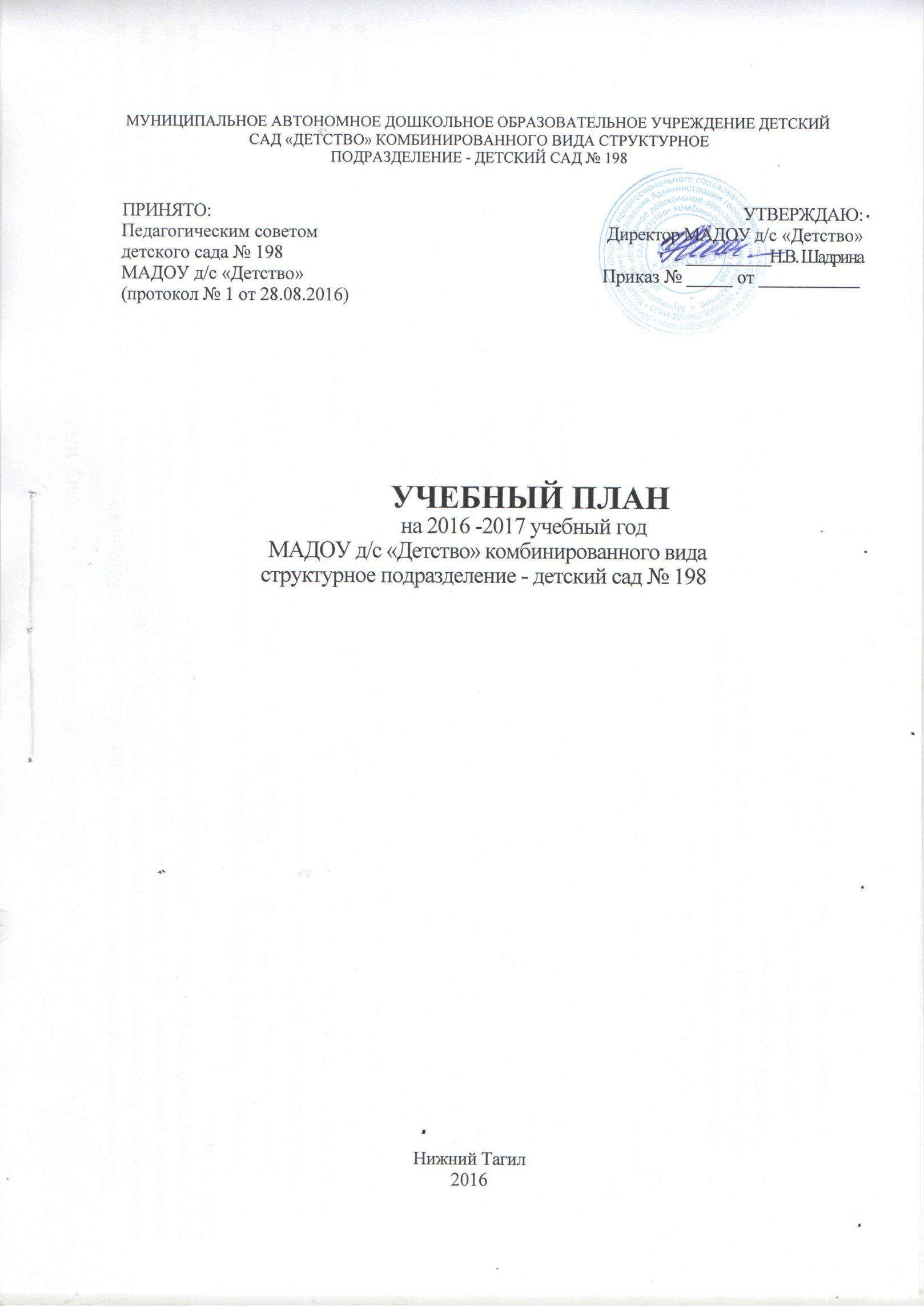 Пояснительная записка к Учебный план муниципального автономного дошкольного образовательного учреждения детский сад «Детство» д/с №198 является нормативным документом, регламентирующим организацию образовательного процесса в образовательном учреждении с учетом специфики дошкольного образовательного учреждения, учебно-методического, кадрового и материально-технического оснащения. Нормативной базой для составления учебного плана муниципального бюджетного дошкольного образовательного учреждения детский сад №198 являются:Федеральный закон от 29.12.2012 №273-Ф3 «Об образовании в Российской Федерации»;Приказ Министерства образования и науки РФ от 17 октября 2013г. №1155 "Об утверждении федерального государственного образовательного стандарта дошкольного образования";Санитарно-эпидемиологические правила и нормативы СанПиН 2.4.1.3049-13 «Санитарно-эпидемиологические требования к устройству, содержанию и организации режима работы в дошкольных организациях» (утв. постановлением Главного государственного санитарного врача РФ от 15.05.2013 №26);Устав МАДОУ д/с «Детство»;Письмо Минобрнауки РФ от 31.05.2007 n 03-1213 "О проекте методических рекомендаций по отнесению дошкольных образовательных       учреждений к определенному виду" Письмо Минобразования РФ от 14.03.2000 N 65/23-16 "О гигиенических требованиях к максимальной нагрузке на детей дошкольного возраста в       организованных формах обучения".Федеральный государственный образовательный стандарт дошкольного образования (Приказ Министерства образования и науки      РФ от 17 октября 2013 г. № 1155 «Об утверждении федерального государственного образовательного стандарта дошкольного      образования»).       Детский сад № 198 работает в режиме пятидневной рабочей недели, длительность пребывания детей в детском саду 12 часов с 07.00 – 19.00.    Учебный план МАДОУ разработан на основе:Образовательной программы дошкольного образования«От рождения до школы» под редакцией Н.Е. Вераксы, Т.С. Комаровой, М.А. Васильевой Парциальные программы                  «Безопасность» Н.Н. Авдеева, О.Л. Князева, Р.Б. Стеркина                      «Лего-конструирование в детском саду»  Е.В. Фешина         В структуре учебного плана выделяются инвариантная и вариативная часть. Инвариантная  часть обеспечивает выполнение обязательной части основной общеобразовательной программы дошкольного образования (составляет не менее 60 % от общего нормативного времени, отводимого на освоение основной образовательной программы дошкольного образования).Парциальные программы являются дополнением к Примерной комплексной  программе дошкольного образования  и составляют не более 40% от общей учебной нагрузки. При составлении Учебного плана соблюдалась сбалансированность образовательной деятельности по основнымнаправлениям развития и образования детей (образовательным областям) – социально-коммуникативному, познавательному, речевому, художественно-эстетическому и физическому развитию.      Образовательный процесс в детском саду осуществляется в двух основных организационных формах, включающих совместную деятельность взрослого и детей, самостоятельную деятельность детей.      Под совместной деятельностью взрослых и детей понимается деятельность двух и более участников образовательного                 процесса (взрослых и воспитанников) по решению образовательных задач на одном пространстве и в одно и то же время. Она отличается наличием партнерской позиции взрослого и партнерской формой организации (сотрудничество взрослого и детей, возможность свободного размещения, перемещения и общения детей в процессе образовательной деятельности), предполагает сочетание индивидуальной, подгрупповой и групповой форм организации работы с воспитанниками.       Под самостоятельной деятельностью детей понимается свободная деятельность воспитанников в условиях созданной педагогами предметно-пространственной среды, обеспечивающая выбор каждым ребенком деятельности по интересам и позволяющая ему взаимодействовать со сверстниками или действовать индивидуально.         В детском саду 198 «Катюша» на 2016 -2017 учебный год  функционирует 11 общеобразовательных групп, укомплектованных в соответствии с  возрастными  нормами:Первая младшая  № 1, № 3, № 4  (2-3 лет) Вторая младшая группа  № 6  (3-4 года) Средняя группа № 5,  № 9  (4-5 лет)Старшая группа  № 12, № 11, №7   (5-6 лет)Подготовительная к школе  группа   № 8, № 10 (6-7 лет)УЧЕБНЫЙ ПЛАН НА 2016-2017 ГОДБазовая часть (инвариантная)Образовательные областиВиды детской образовательной деятельностиВиды организованной образовательной деятельности «От рождения до школы»Виды организованной образовательной деятельности «От рождения до школы»Образовательная деятельность (объем недельной нагрузки)Образовательная деятельность (объем недельной нагрузки)Образовательная деятельность (объем недельной нагрузки)Образовательная деятельность (объем недельной нагрузки)Образовательная деятельность (объем недельной нагрузки)1 младшая группаII младшая группасредняя группастаршая группаПодготовительная группаОбязательная частьОбязательная частьОбязательная частьОбязательная частьОбязательная частьОбязательная частьОбязательная частьОбязательная частьОбязательная частьОбязательная частьПознавательное развитиеПознавательно-исследовательскаяМатематикаМатематика-15мин.20мин.20мин.60мин.Познавательное развитиеПознавательно-исследовательскаяФормирование целостной картины мира, расширение кругозораФормирование целостной картины мира, расширение кругозора10 мин.8мин20мин.10мин.30 мин.Социально-коммуникативное развитиеСамообслуживание и элементарный бытовой труд.В течение всего дня.В течение всего дня.В течение всего дня.В течение всего дня.В течение всего дня.В течение всего дня.В течение всего дняСоциально-коммуникативное развитиеИгровая деятельность.В течение всего дня.В течение всего дня.В течение всего дня.В течение всего дня.В течение всего дня.В течение всего дня.В течение всего дняСоциально-коммуникативное развитиеБезопасность.В течение всего дня.В течение всего дня.В течение всего дня.В течение всего дня.В течение всего дня.В течение всего дня.В течение всего дняРечевое развитиеКоммуникативнаяРазвитие речиРазвитие речи10 мин.15 мин. через неделю20мин.чер ез неделю20мин.ЗОмин.Восприятие смысла сказок,стихов/Восприятие художественной литературы и фольклораХудожественная литератураХудожественная литература10 мин.15 мин. через неделю20мин.чер ез неделю22мин.ЗОмин.Художественно-эстетическое развитиеИзобразительнаяИзобразительная деятельностьРисование10 мин.15мин.20мин.43мин.бОминЛепка10 мин.15мин.чер ез неделю20мин.чер ез неделю10 мин.ЗОмин. через неделюАппликация-15 мин. через неделю20 мин. через неделю10 мин.ЗОмин. через неделюКонструктивнаяКонструирование10 мин.7 мин.Юмин.25мин.ЗОмин.МузыкальнаяМузыкаМузыка-ЗОмин.40мин.50мин.бОмин.Физическое развитиеДвигательнаяФизическая культураФизическая культура20мин.45мин.бОмин.75мин.90мин.ИТОГО:ИТОГО:ИТОГО:ИТОГО:ИТОГО:1ч.20м.2ч.30м.Зч.ЗОм.4ч.45м.7ч.САНПИНЫСАНПИНЫСАНПИНЫСАНПИНЫСАНПИНЫ8-10мин.15м.20м.25м.30м.Совместная деятельность воспитателя с детьми(Количество деятельности в неделю)Совместная деятельность воспитателя с детьми(Количество деятельности в неделю)Совместная деятельность воспитателя с детьми(Количество деятельности в неделю)Совместная деятельность воспитателя с детьми(Количество деятельности в неделю)Совместная деятельность воспитателя с детьми(Количество деятельности в неделю)Обязательная частьВиды детской деятельности2-3 года3-4 года4-5 лет5-6 лет6-7 летПознавательное развитиеПознавательно-исследовательская деятельность- познание0,51111Познавательное развитие- математика-0,5122Познавательное развитие- сенсорное развитие0,5----Речевое развитиеВосприятие художественной литературы и фольклора21112Речевое развитиеКоммуникативная деятельность-1122Социально-коммуникативная деятельностьСамообслуживание и элементарный бытовой трудВ течение дняВ течение дняВ течение дняВ течение дняВ течение дняСоциально-коммуникативная деятельностьИгровая деятельность/совместные игры со сверстникамиВ течение дняВ течение дняВ течение дняВ течение дняВ течение дняСоциально-коммуникативная деятельностьБезопасностьВ течение дняВ течение дняВ течение дняВ течение дняВ течение дняХудожественно-эстетическое развитиеИзобразительная деятельность- аппликация-0,50,50,50,5Художественно-эстетическое развитие- лепка10,50,50,50,5Художественно-эстетическое развитие- рисование11122Художественно-эстетическое развитие- конструирование11111Художественно-эстетическое развитиеМузыкальная деятельность22222Физическое развитиеДвигательная23333Часть, формируемая участниками образ.отношенийН.Н. Авдеева , О.Л. Князева, Р.Б. Стеркина «Безопасность»0,50,5«Лего-конструирование в детском саду» Е.В. Фешина0,510,50,5Итого:1012131617Норма:1012131617